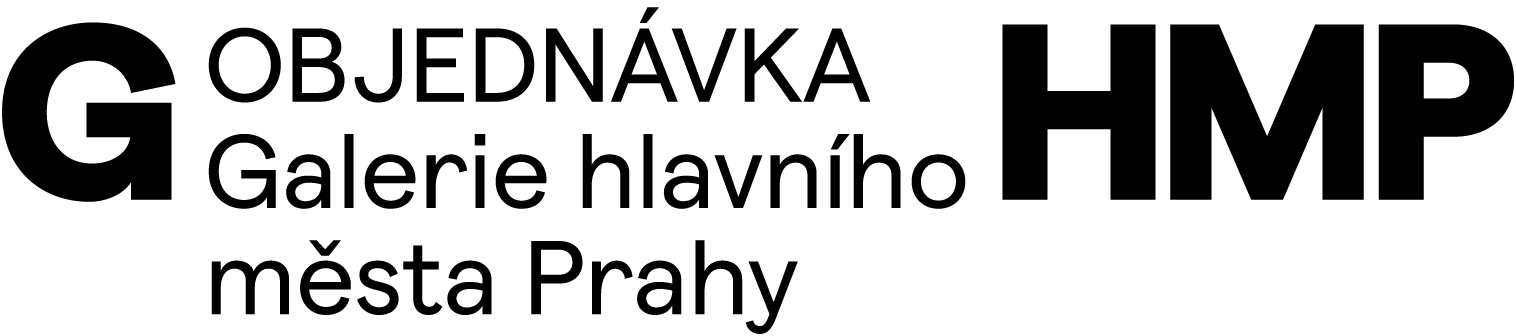 č.: 0-3300-652-2023OBJEDNÁVÁME U VÁS:částečnou deinstalaci výstavy Kamenné poklady pražských zahrad v objektu Trojský zámek. Dále přípravu a stěhování 64 ks palet artefaktů z depozitáře Bouchalka. Celková cena: 121 696,-Kč včetně DPH.Na fakturu prosím uvádějte fakturační adresu: GHMP Staroměstské nám. 605/13, 110 00 Praha 1 a číslo objednávky, děkuji. Doba splatnosti je 14 dní.DODAVATELOBJEDNATELBUBEC o.p.s.Radouňová 366/1155 00 Praha 5IČ: 70824185Galerie hlavního města PrahyStaroměstské náměstí 605/13CZ 110 00 Praha 1IČ 00064416DIČ CZ 00064416č. bankovního účtu: 2000700006/6000PPF Banka, a.s.V Praze  26.9.2023OBJEDNÁVÁSCHVALUJESCHVALUJEMagdalena Juříkováředitelka GHMPJitka JaloveckáMiroslav KoláčekEva Koláčkovásprávce rozpočtu